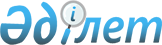 О внесении изменений и дополнений в Указ Президента Республики Казахстан от 27 марта 1997 г. N 3432Указ Президента Республики Казахстан от 24 октября 1997 г. N 3717

      В соответствии со статьей 6 Закона Республики Казахстан от 26 июня 1992 г. Z923300_ "Об иммиграции" (Ведомости Верховного Совета Республики Казахстан, 1992 г., N 13-14, ст. 314) постановляю: 

      Внести в Указ Президента Республики Казахстан от 27 марта 1997 г. N 3432 U973432_ "О квоте иммиграции на 1997 год" (САПП Республики Казахстан, 1997 г., N 13, ст. 89) следующие изменения и дополнения: 

      в приложении к Указу:      в строке "Южно-Казахстанская область" графы "РеспубликаУзбекистан" цифру "150" заменить цифрой "135";     в строке "Итого" графы "Республика Узбекистан" цифру "400"заменить цифрой "385";     после графы "Монголия" дополнить графой следующего содержания:"Королевство Саудовская Аравия";     строку "Южно-Казахстанская область" графы "КоролевствоСаудовская Аравия" дополнить цифрой "15";     строку "Итого" графы "Королевство Саудовская Аравия" дополнитьцифрой "15".     ПрезидентРеспублики Казахстан
					© 2012. РГП на ПХВ «Институт законодательства и правовой информации Республики Казахстан» Министерства юстиции Республики Казахстан
				